StartersVariation of green salad	small portion	 6,00 €
served with fresh vegetables and a flavored dressing	big portion	 8,00 €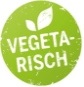 Caramelized goat cream cheese
with raw slices of beetroot	12,80 €
and roasted pumpkin seed Smoked, nordic salmon“Admirals Art” with sea salt, herbs and orange	14,80 €	2,3,4,7
with carrot-orange mousse and small saladRaw slices of South American beef	14,80 €	2
with parmesan shavings, olives and some salad bouquets All our starters are served with some fresh baguette.Homemade Soup …Fresh tomato soup	6,80 €	
with parmesan	Clear bouillon of beef	7,20 €
with small vegetables and meat dumplings	Erzgebirge lentil stew from an older recipe	small portion              6,80 €	2,3,4,
with root vegetables, bacon and potatoes	large portion              8,00 €
and small smoked sausage… as cold dishes we suggest you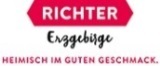 Richter´s blood and liver sausage as well as 
smoked sausage with and brawn peasant style		12,80 €		2,3,4,	
with horseradish, mixed pickles, butter and farmhouse bread	Marinated filet of pork	13,80 €	2,3,4,7
with herbs and small potato hash brown
and homemade cucumber pickle	Three sorts of cheese from the farm of Rössler, Burkhartsdorf 	14,80 €
matured hay cheese, strong mountain cheese and herb cheese		
serviert mit Landbutter und BrotauswahlOur classics – knowed, loved, asked…Vegetarian recommandation 	13,50 €
Creamy herb-risotto 
with dulled broccoli on beetroot foam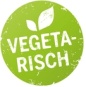 Braised cheek of pork	18,50 €	
in burly jus, on black salsifies 
and homemade herb-bread dumplingsRoulade of Saxon beef                                                                                      18,80 €	2,3,4
filled and braised in a mustard sauce
accompanied on red cabbage and potato dumplingsRagout of the saxony deer	19,50 €	2,3,4
braised with mushrooms,  candied thyme pear
and potato-pea puréeBraised leg of lamb	19,80 €	2,3,4
with vegetables from Provence		
and basil-risotto 		… Mix grilled … Grilled cheese with homemade herb oil	15,50 €Breast of chicken medaillons	19,50 €
grilled with tomatoes and blue cheese	Pork filet with herb cream cheese	19,80 €Steak of turkey breast  with spicy apricot-confit	19,80 €Rodeo roast beef, 200g
with homemade pepper butter	22,80 €

All our dishes are served with
Steakhouse French fries with sour cream and herbs as well as salad of baby tomatoes, rocket and Mozzarella… from the Fish pan …Codfish with vegetables cooked on herbal steam	19,80 €	7
with a potatoe-boullion and caper
served with a fresh cucumber salad and dill yoghurt saucePike perch filet baked on walnutbutter	20,80 €	7
with savoy cabbage and small potatoes	Marinated pearch, baked in white wine pastry	21,50 €	7
served on rocket-tomatoes and tagliatelle	Our special suggestion for 2 personsGutsherrenmenu “Freiherr von Taube”Foamed root beet-ginger soup
with goat cheese and roasted sunflower cores(single: 7,20 €) Entrecôte doublefor 2 persons carved on the table
with vegetables of our city market, different sauces
served with a variation of potatoes
 (price for 2 persons € 52,00)Klaffenbacher dessert plate
sweet choice from our kitchen staff
(single: 8,00 €)Complete price for the menu 
for 2 persons: 79,80 €
Our  dessertsYoghurt-banana parfait	6,80 €	7
with caramelizied pineapple 
and caribbean fruit sauceMousse of dark chocolate	7,20 €	7
on marinated cherries	Suggestion from resident patissier:
French apple tarte	7,50 €	1,7
with homemade sour cream ice cream